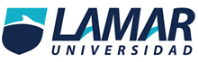 Sergid Bazan MuñozQuímica Actividad 117/3/16Esquema propiedades físicas y químicas